The University of the West Indies		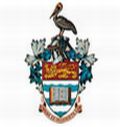 Sports UnitSPORTS SCHOLARSHIP APPLICATION FORMSporting InformationSIGNATURE OF APPLICANT: ________________________________________DATE: ______________________________________When completed this form should be returned to:Mr. Dalton MyersThe University of the West Indies Sports Department4 Gibraltar Hall RoadMona, Kingston 7JamaicaPersonal InformationPersonal InformationPersonal InformationPersonal InformationPersonal InformationPersonal InformationPersonal InformationPersonal InformationName: 	Name: 	First NameLast NameLast NameLast NameMiddle InitialMiddle InitialTitle:Title: Mr.		 Mrs.		  Miss Mr.		 Mrs.		  Miss Mr.		 Mrs.		  Miss Mr.		 Mrs.		  Miss Mr.		 Mrs.		  Miss Mr.		 Mrs.		  MissGender:Gender: Female	 Male Female	 Male Female	 Male Female	 Male Female	 Male Female	 MaleID#:ID#:Permanent Address:Permanent Address:Telephone Home:  Telephone Home:  Cell:  	         Cell:  	         Cell:  	         Email: Email: Date of Birth:Date of Birth:      (dd/mm/yyyy)      (dd/mm/yyyy)      (dd/mm/yyyy)      (dd/mm/yyyy)      (dd/mm/yyyy)      (dd/mm/yyyy)Nationality:Nationality:Sports:Sports:Highest Level that you currently compete at: International    Regional   National     Club    SchoolHighest Level that you currently compete at: International    Regional   National     Club    SchoolHighest Level that you currently compete at: International    Regional   National     Club    SchoolHighest Level that you currently compete at: International    Regional   National     Club    SchoolHighest Level that you currently compete at: International    Regional   National     Club    SchoolHighest Level that you currently compete at: International    Regional   National     Club    SchoolHighest Level that you currently compete at: International    Regional   National     Club    SchoolHighest Level that you currently compete at: International    Regional   National     Club    SchoolEvent/Position:Event/Position:Last School Attended:Last School Attended:Name of Coach:Name of Coach:Coach’s TelephoneCoach’s TelephoneCoach’s Cell:  	         Coach’s Cell:  	         Coach’s Cell:  	         Current UWI StudentsCurrent UWI StudentsCurrent UWI StudentsCurrent UWI StudentsCurrent UWI StudentsCurrent UWI StudentsCurrent UWI StudentsCurrent UWI StudentsFaculty:Major:Major:Major:Year of Study:Expected Graduation Date:Expected Graduation Date:Expected Graduation Date:Sporting AchievementsWe need to obtain a good picture of your sporting standard. Please give details of your top 5 achievements including recent performances, representative honours and sporting achievements excluding The  University of the West Indies Representation. Please then list any other sporting achievements you feel are relevant to your application.  If you need to, please continue onto a separate sheet.Sporting AchievementsWe need to obtain a good picture of your sporting standard. Please give details of your top 5 achievements including recent performances, representative honours and sporting achievements excluding The  University of the West Indies Representation. Please then list any other sporting achievements you feel are relevant to your application.  If you need to, please continue onto a separate sheet.Sporting AchievementsWe need to obtain a good picture of your sporting standard. Please give details of your top 5 achievements including recent performances, representative honours and sporting achievements excluding The  University of the West Indies Representation. Please then list any other sporting achievements you feel are relevant to your application.  If you need to, please continue onto a separate sheet.Achievement Achievement Date1.    2.3.4.5.UWI Sporting AchievementsPlease give details of recent performances, representative honours and sporting achievements during Representation at The University of the West Indies.If you need to, please continue onto a separate sheet.UWI Sporting AchievementsPlease give details of recent performances, representative honours and sporting achievements during Representation at The University of the West Indies.If you need to, please continue onto a separate sheet.Achievement DateFuture PerformancePlease detail your short term aspirations and long term goals.Future PerformancePlease detail your short term aspirations and long term goals.Sporting MiscellaneousPlease provide a list of clubs you are are/have been a member of, coaching qualifications, positions of authority etc.ReferencesReferencesReferencesReferencesReferencesPersonal RefereePersonal RefereePersonal RefereePersonal RefereePersonal RefereeName: 	First NameLast NameLast NameMiddle InitialTitle: Mr.		 Mrs.		  Miss Mr.		 Mrs.		  Miss Mr.		 Mrs.		  Miss Mr.		 Mrs.		  MissAddress:Telephone Home:  Cell:  	         Cell:  	         Email: Sporting Referee (This reference should confirm your performance at elite level. Ideally this should be from your coach, relevant to the highest level of competition reached.)Sporting Referee (This reference should confirm your performance at elite level. Ideally this should be from your coach, relevant to the highest level of competition reached.)Sporting Referee (This reference should confirm your performance at elite level. Ideally this should be from your coach, relevant to the highest level of competition reached.)Sporting Referee (This reference should confirm your performance at elite level. Ideally this should be from your coach, relevant to the highest level of competition reached.)Sporting Referee (This reference should confirm your performance at elite level. Ideally this should be from your coach, relevant to the highest level of competition reached.)Name: 	First NameLast NameLast NameMiddle InitialTitle: Mr.		 Mrs.		  Miss Mr.		 Mrs.		  Miss Mr.		 Mrs.		  Miss Mr.		 Mrs.		  MissAddress:Telephone Home:  Cell:  	         Cell:  	         Email: 